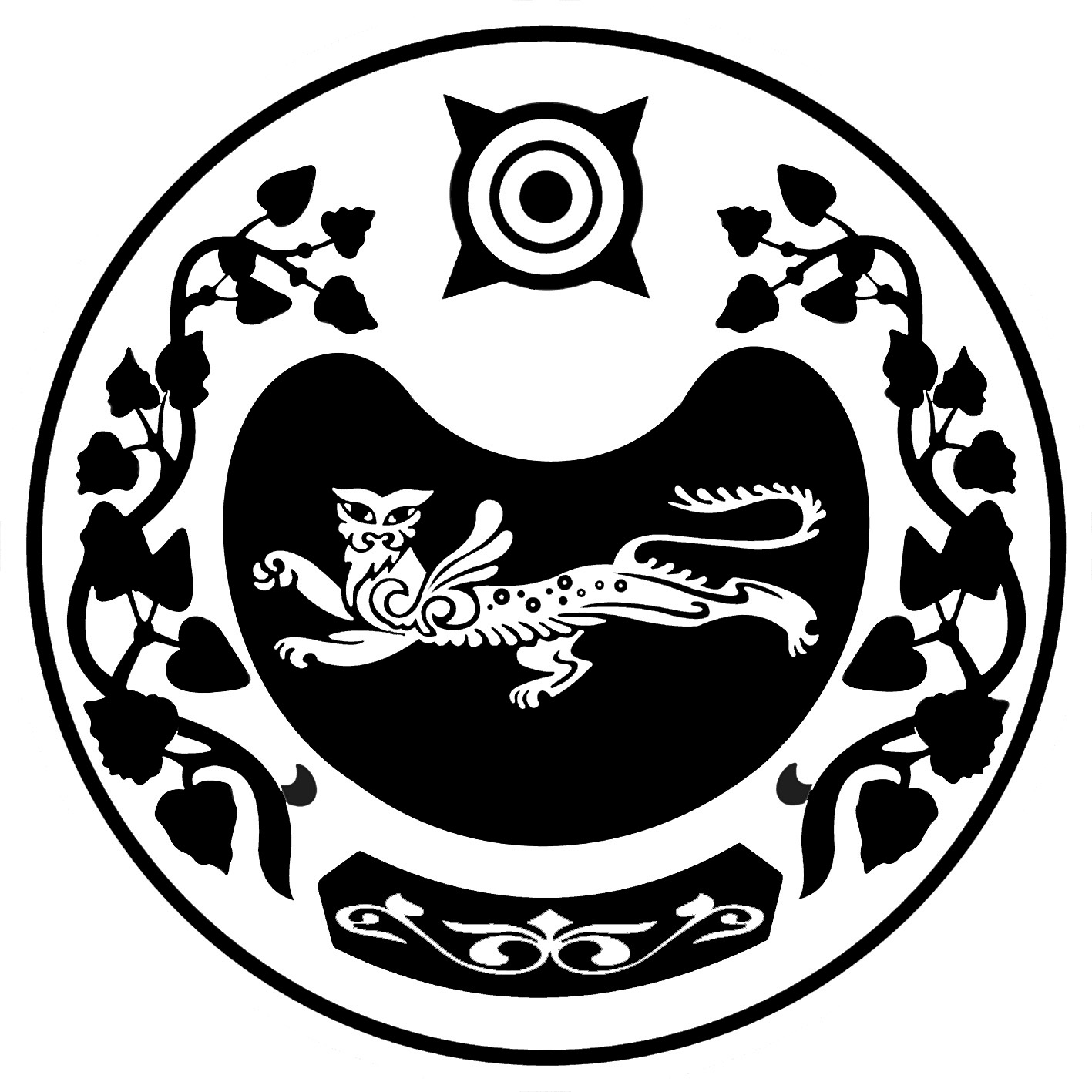      РОССИЯ ФЕДЕРАЦИЯЗЫ		                РОССИЙСКАЯ ФЕДЕРАЦИЯ       ХАКАС РЕСПУБЛИКАНЫН                                            РЕСПУБЛИКА ХАКАСИЯ               АFБАН ПИЛТİРİ		             	               АДМИНИСТРАЦИЯ ПЎДİСТİН АДМИНИСТРАЦИЯЗЫ	                               УСТЬ-АБАКАНСКИЙ ПОССОВЕТУведомление о проведении общественного обсуждения Администрация муниципального образования Усть – Абаканский поссовет Усть – Абаканского района Республики Хакасия сообщает, что в соответствии с требованиями постановления правительства РФ от 25.06.2021 № 990 «Об утверждении Правил разработки и утверждения контрольными (надзорными) органами программы профилактики рисков причинения вреда (ущерба) охраняемым законом ценностям» с 01.10.2022  по 01.11.2022 года проводится общественное обсуждение следующих проектов программ профилактики рисков причинения вреда (ущерба) охраняемым законом ценностям по муниципальному контролю:- Программа профилактики рисков причинения вреда (ущерба) охраняемым законом ценностям в сфере муниципального жилищного контроля на территории муниципального образования Усть – Абаканский поссовет на 2023 год;- Программа профилактики рисков причинения вреда (ущерба) охраняемым законом ценностям в рамках муниципального контроля в сфере благоустройства на территории муниципального образования Усть – Абаканский поссовет на 2023 год;- Программа профилактики рисков причинения вреда (ущерба) охраняемым законом ценностям в рамках муниципального контроля на автомобильном транспорте, городском наземном электрическом транспорте и в дорожном хозяйстве в муниципальном образовании Усть – Абаканский поссовет на 2023 год;- Программа профилактики рисков причинения вреда (ущерба) охраняемым законом ценностям при осуществлении муниципального контроля за исполнением единой теплоснабжающей организацией обязательств по строительству, реконструкции и (или )модернизации объектов теплоснабжения на 2023 год.В целях общественного обсуждения вышеуказанные проекты программы профилактики размещены на официальном сайте муниципального образования в информационно-телекоммуникационной сети "Интернет" https://ust-abakan.su/ в разделе 248-ФЗ от 31.07.2020 г.Предложения принимаются с 01.10.2022 ПО 01.11.2022 г.Способы подачи предложений по итогам рассмотрения:почтовым отправлением: 655100, Республика Хакасия, Усть – Абаканский район, рп.Усть – Абакан ул.Карла Маркса д.9.нарочным: г Республика Хакасия, Усть – Абаканский район, рп.Усть – Абакан ул.Карла Маркса д.9.письмом на адрес электронной почты: Ust – Abakan@list.ruПоданные в период общественного обсуждения предложения рассматриваются контрольным (надзорным) органом с 01.11.2022 по 01.12.2022 г.И.о. главы Усть – Абаканского поссоветаУсть – Абаканского районаРеспублики Хакасия                                                                                       Т.Ю. Можарова